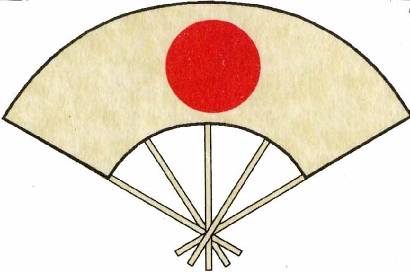 BKA IAIDO & JODO NATIONAL CHAMPIONSHIPS11th and 12th June 2016Dear MembersYou are warmly invited to the BKA Iaido and Jodo National Championships 2015.Apologies for the lateness of this information going out, once again we are busy with the organisation of the summer seminar this year which is taking up considerable time. The Saturday will consist of the Iaido Individuals followed by the Iaido Team Event. This will be held in Stevenage.The Sunday will consist of the Jodo Individuals, the Jodo 2-person Team Event and the 3-person Asahi Taikai. This will be held in Northampton.The need to split the event to two venues is purely down to the availability of hireable space at the weekends which is becoming increasingly difficult with the UK’s rather limited sports facilities.Saturday – Iaido Taikai – Stevenage Arts and Leisure Centre9:30 Registration for a 10:00 startThe morning will start with the individual event with pool and knockout stages from Mudan to Rokudan. The final event will be the team taikai with 3 players per team and a maximum of 10 dans total per team (mudan/ikkyu counting as one dan). Each dojo may put forward as many teams as they wish.Sunday – Jodo Taikai - Northampton Caroline Chisholm School9:30 Registration for a 10:00 startThe morning will start with the individual event with pool and knockout stages from Mudan to Godan. This will be followed by the 2-person team event with a maximum of 7 dans total per team. The event will finish with the Asahi 3-man Taikai event: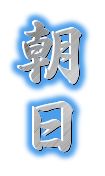 The Asahi (morning sun) Taikai is a Jodo event aimed at levelling the playing field for newer and emerging dojo. The event is a 3-person team event with shitei waza set at the first 6 seiteigata.The total maximum number of dans is 5 per team thus presenting a more equal competition across all of the BKA’s Jodo dojo. We hope that his event will give dojos the chance to especially put forward their newer students who have not yet had the experience of taikai.On both days registration will start at 9.30am with the taikai commencing as close to 10am as possible. Lunch will not be scheduled, so please bring a packed lunch and eat when you can. It is most important that all booking are made before Tuesday 7th June. No late booking will be made unless there is an appropriate space within the draw. Accommodation is not being arranged by the organisers as Stevenage has many hotels and lodgings for participants at a fair price. Booking on the EventThis event will not be available on the online booking system. Please follow all three steps of the process shown below:VenuesSaturday (Iaido): Stevenage Arts and Leisure Centre, Lytton Way, Stevenage,Herts, SG1 1LZSunday (Jodo): Caroline Chisolm School School, Wooldale Centre For Learning, Wooldale Road, Wootton, Northampton NN4 6TPFor those of you attending both events, it is likely that most of us will be staying over in Stevenage if you would like to join us for dinner. Social events will be discussed at great length just here…

https://www.facebook.com/events/823980914400496/?active_tab=highlightsWe hope that as many of you will be able to make this event as possible and we look forward to seeing you there.Andy Watson – Iaido BuchoAl Colebourn – Jodo BuchoDojo Name:_______________________Contact name:________________________________Contact no:__________________Contact email: ______TOTAL FEE DUE___________Iaido Individual competition entries @ £10.00 per entryIaido Individual competition entries @ £10.00 per entryIaido Individual competition entries @ £10.00 per entryCompetitors ListCompetitors ListCompetitors ListNameGradeFeeIaido Team Competition entries @ £25 per team entry.No individual team may consist of more than 10 Dans between the three-team members. In the spirit of fair competition a Mudan will count as a Shodan in any team list.Iaido Team Competition entries @ £25 per team entry.No individual team may consist of more than 10 Dans between the three-team members. In the spirit of fair competition a Mudan will count as a Shodan in any team list.Iaido Team Competition entries @ £25 per team entry.No individual team may consist of more than 10 Dans between the three-team members. In the spirit of fair competition a Mudan will count as a Shodan in any team list.NameGradeFeeCompetitors list Team ACompetitors list Team ACompetitors list Team A1.2.3.Competitors list Team BCompetitors list Team BCompetitors list Team B1.2.3.Competitors list Team CCompetitors list Team CCompetitors list Team C1.2.3.Jodo Individual Competition entries at £10 per entryJodo Individual Competition entries at £10 per entryJodo Individual Competition entries at £10 per entryCompetitors ListCompetitors ListCompetitors ListNameGradeFeeJodo Dojo Two Person Team Competition entries at £18 per team entryJodo Dojo Two Person Team Competition entries at £18 per team entryJodo Dojo Two Person Team Competition entries at £18 per team entryCompetitors List (maximum number of dan’s added together is 7: mudan = shodan = 1)Competitors List (maximum number of dan’s added together is 7: mudan = shodan = 1)Competitors List (maximum number of dan’s added together is 7: mudan = shodan = 1)NameGradeFeeCompetitors list Team ACompetitors list Team ACompetitors list Team A1.2.Competitors list Team BCompetitors list Team BCompetitors list Team B1.2.Competitors list Team CCompetitors list Team CCompetitors list Team C1.2. Asahi Jodo Three Person Team Competition entries at £25 per team entry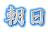  Asahi Jodo Three Person Team Competition entries at £25 per team entry Asahi Jodo Three Person Team Competition entries at £25 per team entryCompetitors List (maximum number of dan’s added together is 5: mudan = shodan = 1)Competitors List (maximum number of dan’s added together is 5: mudan = shodan = 1)Competitors List (maximum number of dan’s added together is 5: mudan = shodan = 1)NameGradeFeeCompetitors list Team ACompetitors list Team ACompetitors list Team A1.2.3.